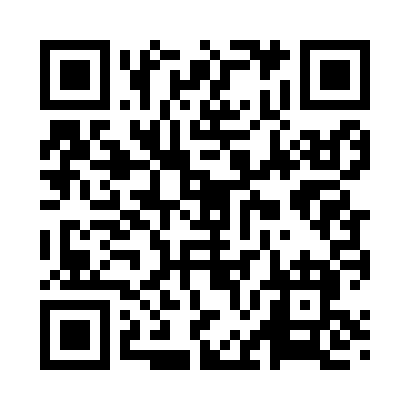 Prayer times for Bendavis, Missouri, USAMon 1 Jul 2024 - Wed 31 Jul 2024High Latitude Method: Angle Based RulePrayer Calculation Method: Islamic Society of North AmericaAsar Calculation Method: ShafiPrayer times provided by https://www.salahtimes.comDateDayFajrSunriseDhuhrAsrMaghribIsha1Mon4:225:521:135:058:3310:032Tue4:235:531:135:068:3310:033Wed4:235:531:135:068:3310:034Thu4:245:541:135:068:3310:025Fri4:255:541:145:068:3310:026Sat4:265:551:145:068:3210:027Sun4:265:561:145:068:3210:018Mon4:275:561:145:068:3210:019Tue4:285:571:145:068:3110:0010Wed4:295:571:145:068:3110:0011Thu4:305:581:145:078:319:5912Fri4:315:591:155:078:309:5813Sat4:315:591:155:078:309:5814Sun4:326:001:155:078:299:5715Mon4:336:011:155:078:299:5616Tue4:346:011:155:078:289:5517Wed4:356:021:155:078:289:5418Thu4:366:031:155:078:279:5319Fri4:376:041:155:078:269:5320Sat4:386:041:155:068:269:5221Sun4:396:051:155:068:259:5122Mon4:406:061:155:068:249:5023Tue4:426:071:155:068:249:4924Wed4:436:071:155:068:239:4825Thu4:446:081:155:068:229:4626Fri4:456:091:155:068:219:4527Sat4:466:101:155:068:209:4428Sun4:476:111:155:058:209:4329Mon4:486:111:155:058:199:4230Tue4:496:121:155:058:189:4131Wed4:506:131:155:058:179:39